Inbjudan - Pelle P Archipelago – 1:a Juli  2023PelleP Archipelago är en traditonell regatta i KKKK med många olika båtkasser. Regattan genomförs med start och mål i nära anslutning till piren. Lämna följebåten hemma och följ tävlingen från land denna dag! Vi samarbetar under dagen med PelleP och Liros som kommer att bidra med fina sponsorpriser.Varmt välkomna!Styrelsen och Tävlingsledningen KKKKArrangör: Kullaviks Kanot och KappseglingsklubbDatum och plats: Tävlingen arrangeras den 1:e Juli 2023 på vattnen utanför Kullaviks hamnTävlingen ingår i Liros Cup.
Klasser: Optimist A/B, Optimist C, E-Jolle Herrar, E-Jolle Damer, Laser, Laser Radial, Laser 4,7, Zoom8, 29er, RS Feva, RS 200, RS 500, 5o5, Samt övriga Jolleklasser med minst 3 båtar anmälda och registrerade.Kappseglingsledningen avgör om en klass skall starta vid få anmälda båtar.Format: Trapetsbana. Optimist C seglar på separat bana nära land eller i hamnen.Reklam: Alla båtar kan komma att föra reklam vald och tillhandahållen av arrangören.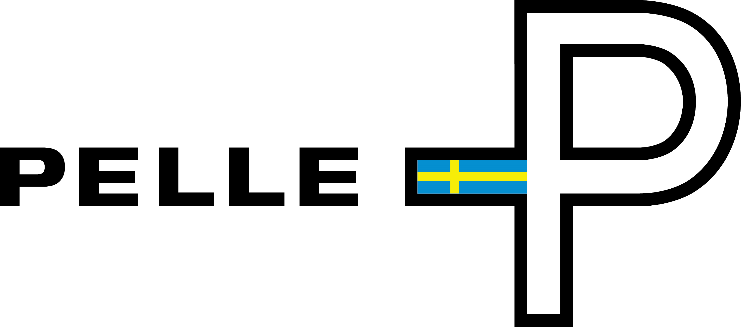 ReglerTävlande ska följa alla rimliga anvisningar från kappseglingskommittén avseende uppträdande på land och under transport till och från banområdet med anledning av pågående Corona-pandemi. En tävlande eller besättning som bryter mot detta kan straffas på det sätt protestkommittén finner lämpligt (DP). KSR 36 gäller inte för brott mot denna regel.1.1	Tävlingen genomförs i överensstämmelse med reglerna så som de är definierade i Kappseglingsreglerna (KSR) samt med appendix S, Standardseglingsföreskrifter.1.2	När vattentemperaturen understiger +14ºC ska tävlande ha på sig kläder som ger gott skydd mot nedkylning i vatten, t.ex. våtdräkt eller torrdräkt. 2.	Villkor för att delta2.1	Tävlande båt ska vara ansvarsförsäkrad.2.2	Den som är ansvarig ombord ska vara medlem av en klubb ansluten till Svenska Seglarförbundet eller till sin nationella myndighet.3.	Anmälan3.1	Anmälan ska göras i Sailarena senast den 28e Juni kl. 22.00. Baserat på antalet anmälningar per 20e Juni avgörs om en klass körs. 3.2	Anmälningsavgiften är 200 för enmansbåt och 400 för tvåmansbåt och betalas i Sailarena i samband med anmälan. Anmälan är bindande. Efteranmälan 350 respektive 400.3.3 	Anmälan av klass för Laser och Aero är preliminär och kan ändras på seglingsdagen.4.	Registrering och besiktning4.1	Registrering görs senast kl. 09.30 den 1e Juli på KKKK:s tävlingsexpedition.5.	Seglingsföreskrifter och information5.1	Seglingsföreskrifterna består av KSR appendix S, Standardseglingsföreskrifter, och kompletterande seglingsföreskrifter. De kompletterande seglingsföreskrifterna och annan officiell information kommer att finnas tillgängligt på den officiella anslagstavlan bredvid tävlingsexpeditonen.6.	Tidsprogram6.1	08.30 Expeditionen öppnar.	09.30 Rorsmansmöte.	11.00 Varningssignal för dagens första segling	Ingen varningssignal utgår efter kl. 15.00	Prisutdelning snarast möjligt efter genomförd regatta7.	Genomförande7.1	3 kappseglingar är planerade i varje klass. Inga borträkningar. 8.	Kappseglingsområde och bana8.1	Planen är att lägga banan så nära land och KKK starttribun som är möjligt. Målgång, planeras vid tribun.8.2	Banan är en trapetsbana av något slag. Vi kommer presentera denna närmare när vi vet förhållanden.9.	Protester och straff9.1	KSR appendix P gäller.11.	Priser11.1 Fina priser till både utlottning och seglare. Alla C-Optimister får pris.KKKK -  2023-05-25